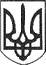 РЕШЕТИЛІВСЬКА МІСЬКА РАДАПОЛТАВСЬКОЇ ОБЛАСТІВИКОНАВЧИЙ КОМІТЕТРІШЕННЯ04  жовтня 2019 року                                                                ‘                     № 163Керуючись Законами України „Про місцеве самоврядування в Україні”,   „Про освіту”, рішенням Решетилівської міської ради сьомого скликання від 25.06.2019 року № 612-19-VII „Про реорганізацію закладів освіти Решетилівської міської ради” (19 сесія), виконавчий комітет Решетилівської міської радиВИРІШИВ:	КРУГОВОГО Віктора Івановича, директора Решетилівської гімназії імені І.Л. Олійника, перевести на посаду директора Опорного закладу „Решетилівський ліцей імені І.Л.Олійника” з 04 жовтня 2019 року.Заступник міського голови						Ю.С. ШинкарчукКупенко 21380Про переведення Кругового В.І. на посаду директора Опорного закладу „Решетилівський ліцей імені І.Л.Олійника Решетилівської міської ради”